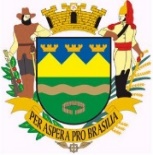 Prefeitura Municipal de TaubatéSecretaria de PlanejamentoPrefeitura Municipal de TaubatéSecretaria de PlanejamentoPrefeitura Municipal de TaubatéSecretaria de PlanejamentoPrefeitura Municipal de TaubatéSecretaria de PlanejamentoPrefeitura Municipal de TaubatéSecretaria de PlanejamentoPrefeitura Municipal de TaubatéSecretaria de PlanejamentoPrefeitura Municipal de TaubatéSecretaria de PlanejamentoPrefeitura Municipal de TaubatéSecretaria de PlanejamentoPrefeitura Municipal de TaubatéSecretaria de PlanejamentoPrefeitura Municipal de TaubatéSecretaria de PlanejamentoPrefeitura Municipal de TaubatéSecretaria de PlanejamentoAo Exmo. Sr. Prefeito Municipal de Taubaté, Ao Exmo. Sr. Prefeito Municipal de Taubaté, Ao Exmo. Sr. Prefeito Municipal de Taubaté, Ao Exmo. Sr. Prefeito Municipal de Taubaté, Ao Exmo. Sr. Prefeito Municipal de Taubaté, Ao Exmo. Sr. Prefeito Municipal de Taubaté, Ao Exmo. Sr. Prefeito Municipal de Taubaté, Ao Exmo. Sr. Prefeito Municipal de Taubaté, Ao Exmo. Sr. Prefeito Municipal de Taubaté, Ao Exmo. Sr. Prefeito Municipal de Taubaté, Ao Exmo. Sr. Prefeito Municipal de Taubaté, Ao Exmo. Sr. Prefeito Municipal de Taubaté, Ao Exmo. Sr. Prefeito Municipal de Taubaté, Ao Exmo. Sr. Prefeito Municipal de Taubaté, Ao Exmo. Sr. Prefeito Municipal de Taubaté, Ao Exmo. Sr. Prefeito Municipal de Taubaté, Ao Exmo. Sr. Prefeito Municipal de Taubaté, Ao Exmo. Sr. Prefeito Municipal de Taubaté, Ao Exmo. Sr. Prefeito Municipal de Taubaté, Ao Exmo. Sr. Prefeito Municipal de Taubaté, Ao Exmo. Sr. Prefeito Municipal de Taubaté, Venho requerer, através deste:             (     )  HABITE-SE            (     )  ALVARÁ DE CONSERVAÇÃOVenho requerer, através deste:             (     )  HABITE-SE            (     )  ALVARÁ DE CONSERVAÇÃOVenho requerer, através deste:             (     )  HABITE-SE            (     )  ALVARÁ DE CONSERVAÇÃOVenho requerer, através deste:             (     )  HABITE-SE            (     )  ALVARÁ DE CONSERVAÇÃOVenho requerer, através deste:             (     )  HABITE-SE            (     )  ALVARÁ DE CONSERVAÇÃOVenho requerer, através deste:             (     )  HABITE-SE            (     )  ALVARÁ DE CONSERVAÇÃOVenho requerer, através deste:             (     )  HABITE-SE            (     )  ALVARÁ DE CONSERVAÇÃOVenho requerer, através deste:             (     )  HABITE-SE            (     )  ALVARÁ DE CONSERVAÇÃOVenho requerer, através deste:             (     )  HABITE-SE            (     )  ALVARÁ DE CONSERVAÇÃOVenho requerer, através deste:             (     )  HABITE-SE            (     )  ALVARÁ DE CONSERVAÇÃOVenho requerer, através deste:             (     )  HABITE-SE            (     )  ALVARÁ DE CONSERVAÇÃOVenho requerer, através deste:             (     )  HABITE-SE            (     )  ALVARÁ DE CONSERVAÇÃOVenho requerer, através deste:             (     )  HABITE-SE            (     )  ALVARÁ DE CONSERVAÇÃOVenho requerer, através deste:             (     )  HABITE-SE            (     )  ALVARÁ DE CONSERVAÇÃOVenho requerer, através deste:             (     )  HABITE-SE            (     )  ALVARÁ DE CONSERVAÇÃOVenho requerer, através deste:             (     )  HABITE-SE            (     )  ALVARÁ DE CONSERVAÇÃOVenho requerer, através deste:             (     )  HABITE-SE            (     )  ALVARÁ DE CONSERVAÇÃOVenho requerer, através deste:             (     )  HABITE-SE            (     )  ALVARÁ DE CONSERVAÇÃOVenho requerer, através deste:             (     )  HABITE-SE            (     )  ALVARÁ DE CONSERVAÇÃOVenho requerer, através deste:             (     )  HABITE-SE            (     )  ALVARÁ DE CONSERVAÇÃOVenho requerer, através deste:             (     )  HABITE-SE            (     )  ALVARÁ DE CONSERVAÇÃODADOS DO REQUERENTE: DADOS DO REQUERENTE: DADOS DO REQUERENTE: DADOS DO REQUERENTE: DADOS DO REQUERENTE: DADOS DO REQUERENTE: DADOS DO REQUERENTE: DADOS DO REQUERENTE: DADOS DO REQUERENTE: DADOS DO REQUERENTE: DADOS DO REQUERENTE: DADOS DO REQUERENTE: DADOS DO REQUERENTE: DADOS DO REQUERENTE: DADOS DO REQUERENTE: DADOS DO REQUERENTE: DADOS DO REQUERENTE: DADOS DO REQUERENTE: DADOS DO REQUERENTE: DADOS DO REQUERENTE: DADOS DO REQUERENTE: Nome:Nome:RG ou CPF/CNPJ:RG ou CPF/CNPJ:Telefone Res.:Telefone Res.:Telefone Res.: (          ) (          ) (          ) (          ) (          ) (          ) (          ) (          )E-mail:E-mail:                                      Telefone Celular:      (          )                                      Telefone Celular:      (          )                                      Telefone Celular:      (          )                                      Telefone Celular:      (          )                                      Telefone Celular:      (          )                                      Telefone Celular:      (          )                                      Telefone Celular:      (          )                                      Telefone Celular:      (          )                                      Telefone Celular:      (          )                                      Telefone Celular:      (          )                                      Telefone Celular:      (          )                                      Telefone Celular:      (          )                                      Telefone Celular:      (          )                                      Telefone Celular:      (          )                                      Telefone Celular:      (          )                                      Telefone Celular:      (          )                                      Telefone Celular:      (          )                                      Telefone Celular:      (          )                                      Telefone Celular:      (          )Residente à Rua/Av.Residente à Rua/Av.N°/Complemento:N°/Complemento:Loteamento:Loteamento:Loteamento:Bairro:Bairro:Cidade:Cidade:Cidade:DADOS DA APROVAÇÃO E CONSTRUÇÃO:DADOS DA APROVAÇÃO E CONSTRUÇÃO:DADOS DA APROVAÇÃO E CONSTRUÇÃO:DADOS DA APROVAÇÃO E CONSTRUÇÃO:DADOS DA APROVAÇÃO E CONSTRUÇÃO:DADOS DA APROVAÇÃO E CONSTRUÇÃO:DADOS DA APROVAÇÃO E CONSTRUÇÃO:DADOS DA APROVAÇÃO E CONSTRUÇÃO:DADOS DA APROVAÇÃO E CONSTRUÇÃO:DADOS DA APROVAÇÃO E CONSTRUÇÃO:DADOS DA APROVAÇÃO E CONSTRUÇÃO:DADOS DA APROVAÇÃO E CONSTRUÇÃO:DADOS DA APROVAÇÃO E CONSTRUÇÃO:DADOS DA APROVAÇÃO E CONSTRUÇÃO:DADOS DA APROVAÇÃO E CONSTRUÇÃO:DADOS DA APROVAÇÃO E CONSTRUÇÃO:DADOS DA APROVAÇÃO E CONSTRUÇÃO:DADOS DA APROVAÇÃO E CONSTRUÇÃO:DADOS DA APROVAÇÃO E CONSTRUÇÃO:DADOS DA APROVAÇÃO E CONSTRUÇÃO:DADOS DA APROVAÇÃO E CONSTRUÇÃO:Nome do Proprietário:Nome do Proprietário:N° do Proc. de Aprovação:N° do Proc. de Aprovação:RG ou CPF/CNPJ:RG ou CPF/CNPJ:RG ou CPF/CNPJ:Endereço:Endereço:N°/Complemento:N°/Complemento:Loteamento:Loteamento:Loteamento:BairroBairroBC:BC:BC:CHECK-LIST (o processo só será protocolado com a apresentação de todos os documentos):CHECK-LIST (o processo só será protocolado com a apresentação de todos os documentos):CHECK-LIST (o processo só será protocolado com a apresentação de todos os documentos):CHECK-LIST (o processo só será protocolado com a apresentação de todos os documentos):CHECK-LIST (o processo só será protocolado com a apresentação de todos os documentos):CHECK-LIST (o processo só será protocolado com a apresentação de todos os documentos):CHECK-LIST (o processo só será protocolado com a apresentação de todos os documentos):CHECK-LIST (o processo só será protocolado com a apresentação de todos os documentos):CHECK-LIST (o processo só será protocolado com a apresentação de todos os documentos):CHECK-LIST (o processo só será protocolado com a apresentação de todos os documentos):CHECK-LIST (o processo só será protocolado com a apresentação de todos os documentos):CHECK-LIST (o processo só será protocolado com a apresentação de todos os documentos):CHECK-LIST (o processo só será protocolado com a apresentação de todos os documentos):CHECK-LIST (o processo só será protocolado com a apresentação de todos os documentos):CHECK-LIST (o processo só será protocolado com a apresentação de todos os documentos):CHECK-LIST (o processo só será protocolado com a apresentação de todos os documentos):CHECK-LIST (o processo só será protocolado com a apresentação de todos os documentos):CHECK-LIST (o processo só será protocolado com a apresentação de todos os documentos):CHECK-LIST (o processo só será protocolado com a apresentação de todos os documentos):CHECK-LIST (o processo só será protocolado com a apresentação de todos os documentos):CHECK-LIST (o processo só será protocolado com a apresentação de todos os documentos):Habite-seHabite-seHabite-seHabite-seHabite-seHabite-seAlvará de Conservação Alvará de Conservação Alvará de Conservação Alvará de Conservação Alvará de Conservação Alvará de Conservação Alvará de Conservação Alvará de Conservação Alvará de Conservação Alvará de Conservação Alvará de Conservação Alvará de Conservação Memorial Descritivo (03 vias)1Memorial Descritivo (03 vias)1Memorial Descritivo (03 vias)1Memorial Descritivo (03 vias) 1Memorial Descritivo (03 vias) 1Memorial Descritivo (03 vias) 1Memorial Descritivo (03 vias) 1Memorial Descritivo (03 vias) 1Memorial Descritivo (03 vias) 1Memorial Descritivo (03 vias) 1Memorial Descritivo (03 vias) 1Tabela de Fração Ideal 2Tabela de Fração Ideal 2Tabela de Fração Ideal 2Tabela de Fração Ideal 2Tabela de Fração Ideal 2Tabela de Fração Ideal 2Tabela de Fração Ideal 2Tabela de Fração Ideal 2Tabela de Fração Ideal 2Tabela de Fração Ideal 2Tabela de Fração Ideal 2Livro de Ordem4Livro de Ordem4Livro de Ordem4Declaração de ISS de construção3Declaração de ISS de construção3Declaração de ISS de construção3Declaração de ISS de construção3Declaração de ISS de construção3Declaração de ISS de construção3Declaração de ISS de construção3Declaração de ISS de construção3Documento de Titularidade do ImóvelDocumento de Titularidade do ImóvelDocumento de Titularidade do ImóvelLivro de Ordem4Livro de Ordem4Livro de Ordem4Livro de Ordem4Livro de Ordem4Livro de Ordem4Livro de Ordem4Livro de Ordem4Comprovante de Taxa PagaComprovante de Taxa PagaComprovante de Taxa PagaComprovante de Taxa PagaComprovante de Taxa PagaComprovante de Taxa PagaComprovante de Taxa PagaComprovante de Taxa PagaComprovante de Taxa PagaComprovante de Taxa PagaComprovante de Taxa PagaAVCB do Bombeiro5AVCB do Bombeiro5AVCB do Bombeiro5Documento de Titularidade do ImóvelDocumento de Titularidade do ImóvelDocumento de Titularidade do ImóvelDocumento de Titularidade do ImóvelDocumento de Titularidade do ImóvelDocumento de Titularidade do ImóvelDocumento de Titularidade do ImóvelDocumento de Titularidade do ImóvelObservações:Observações:Observações:Observações:Observações:Observações:Observações:Observações:Observações:AVCB do Bombeiro5AVCB do Bombeiro5AVCB do Bombeiro5AVCB do Bombeiro5AVCB do Bombeiro5AVCB do Bombeiro5AVCB do Bombeiro5AVCB do Bombeiro51. Em caso de solicitação de certidão de fracionamento e unificação para fins cartoriais;1. Em caso de solicitação de certidão de fracionamento e unificação para fins cartoriais;1. Em caso de solicitação de certidão de fracionamento e unificação para fins cartoriais;1. Em caso de solicitação de certidão de fracionamento e unificação para fins cartoriais;1. Em caso de solicitação de certidão de fracionamento e unificação para fins cartoriais;1. Em caso de solicitação de certidão de fracionamento e unificação para fins cartoriais;1. Em caso de solicitação de certidão de fracionamento e unificação para fins cartoriais;1. Em caso de solicitação de certidão de fracionamento e unificação para fins cartoriais;1. Em caso de solicitação de certidão de fracionamento e unificação para fins cartoriais;1. Em caso de solicitação de certidão de fracionamento e unificação para fins cartoriais;1. Em caso de solicitação de certidão de fracionamento e unificação para fins cartoriais;1. Em caso de solicitação de certidão de fracionamento e unificação para fins cartoriais;1. Em caso de solicitação de certidão de fracionamento e unificação para fins cartoriais;1. Em caso de solicitação de certidão de fracionamento e unificação para fins cartoriais;1. Em caso de solicitação de certidão de fracionamento e unificação para fins cartoriais;1. Em caso de solicitação de certidão de fracionamento e unificação para fins cartoriais;1. Em caso de solicitação de certidão de fracionamento e unificação para fins cartoriais;1. Em caso de solicitação de certidão de fracionamento e unificação para fins cartoriais;1. Em caso de solicitação de certidão de fracionamento e unificação para fins cartoriais;1. Em caso de solicitação de certidão de fracionamento e unificação para fins cartoriais;2. Para mais de uma unidade residencial, comercial ou de serviços, para fins de individualização de IPTU;2. Para mais de uma unidade residencial, comercial ou de serviços, para fins de individualização de IPTU;2. Para mais de uma unidade residencial, comercial ou de serviços, para fins de individualização de IPTU;2. Para mais de uma unidade residencial, comercial ou de serviços, para fins de individualização de IPTU;2. Para mais de uma unidade residencial, comercial ou de serviços, para fins de individualização de IPTU;2. Para mais de uma unidade residencial, comercial ou de serviços, para fins de individualização de IPTU;2. Para mais de uma unidade residencial, comercial ou de serviços, para fins de individualização de IPTU;2. Para mais de uma unidade residencial, comercial ou de serviços, para fins de individualização de IPTU;2. Para mais de uma unidade residencial, comercial ou de serviços, para fins de individualização de IPTU;2. Para mais de uma unidade residencial, comercial ou de serviços, para fins de individualização de IPTU;2. Para mais de uma unidade residencial, comercial ou de serviços, para fins de individualização de IPTU;2. Para mais de uma unidade residencial, comercial ou de serviços, para fins de individualização de IPTU;2. Para mais de uma unidade residencial, comercial ou de serviços, para fins de individualização de IPTU;2. Para mais de uma unidade residencial, comercial ou de serviços, para fins de individualização de IPTU;2. Para mais de uma unidade residencial, comercial ou de serviços, para fins de individualização de IPTU;2. Para mais de uma unidade residencial, comercial ou de serviços, para fins de individualização de IPTU;2. Para mais de uma unidade residencial, comercial ou de serviços, para fins de individualização de IPTU;2. Para mais de uma unidade residencial, comercial ou de serviços, para fins de individualização de IPTU;2. Para mais de uma unidade residencial, comercial ou de serviços, para fins de individualização de IPTU;2. Para mais de uma unidade residencial, comercial ou de serviços, para fins de individualização de IPTU;3. Para fracionamento de áreas com construção há mais de 05 (cinco) anos.4. Para projetos aprovados a partir de 01/04/2015.5. Para construções comerciais, industriais, institucionais e condomínios.3. Para fracionamento de áreas com construção há mais de 05 (cinco) anos.4. Para projetos aprovados a partir de 01/04/2015.5. Para construções comerciais, industriais, institucionais e condomínios.3. Para fracionamento de áreas com construção há mais de 05 (cinco) anos.4. Para projetos aprovados a partir de 01/04/2015.5. Para construções comerciais, industriais, institucionais e condomínios.3. Para fracionamento de áreas com construção há mais de 05 (cinco) anos.4. Para projetos aprovados a partir de 01/04/2015.5. Para construções comerciais, industriais, institucionais e condomínios.3. Para fracionamento de áreas com construção há mais de 05 (cinco) anos.4. Para projetos aprovados a partir de 01/04/2015.5. Para construções comerciais, industriais, institucionais e condomínios.3. Para fracionamento de áreas com construção há mais de 05 (cinco) anos.4. Para projetos aprovados a partir de 01/04/2015.5. Para construções comerciais, industriais, institucionais e condomínios.3. Para fracionamento de áreas com construção há mais de 05 (cinco) anos.4. Para projetos aprovados a partir de 01/04/2015.5. Para construções comerciais, industriais, institucionais e condomínios.3. Para fracionamento de áreas com construção há mais de 05 (cinco) anos.4. Para projetos aprovados a partir de 01/04/2015.5. Para construções comerciais, industriais, institucionais e condomínios.3. Para fracionamento de áreas com construção há mais de 05 (cinco) anos.4. Para projetos aprovados a partir de 01/04/2015.5. Para construções comerciais, industriais, institucionais e condomínios.3. Para fracionamento de áreas com construção há mais de 05 (cinco) anos.4. Para projetos aprovados a partir de 01/04/2015.5. Para construções comerciais, industriais, institucionais e condomínios.3. Para fracionamento de áreas com construção há mais de 05 (cinco) anos.4. Para projetos aprovados a partir de 01/04/2015.5. Para construções comerciais, industriais, institucionais e condomínios.3. Para fracionamento de áreas com construção há mais de 05 (cinco) anos.4. Para projetos aprovados a partir de 01/04/2015.5. Para construções comerciais, industriais, institucionais e condomínios.3. Para fracionamento de áreas com construção há mais de 05 (cinco) anos.4. Para projetos aprovados a partir de 01/04/2015.5. Para construções comerciais, industriais, institucionais e condomínios.3. Para fracionamento de áreas com construção há mais de 05 (cinco) anos.4. Para projetos aprovados a partir de 01/04/2015.5. Para construções comerciais, industriais, institucionais e condomínios.3. Para fracionamento de áreas com construção há mais de 05 (cinco) anos.4. Para projetos aprovados a partir de 01/04/2015.5. Para construções comerciais, industriais, institucionais e condomínios.3. Para fracionamento de áreas com construção há mais de 05 (cinco) anos.4. Para projetos aprovados a partir de 01/04/2015.5. Para construções comerciais, industriais, institucionais e condomínios.3. Para fracionamento de áreas com construção há mais de 05 (cinco) anos.4. Para projetos aprovados a partir de 01/04/2015.5. Para construções comerciais, industriais, institucionais e condomínios.3. Para fracionamento de áreas com construção há mais de 05 (cinco) anos.4. Para projetos aprovados a partir de 01/04/2015.5. Para construções comerciais, industriais, institucionais e condomínios.3. Para fracionamento de áreas com construção há mais de 05 (cinco) anos.4. Para projetos aprovados a partir de 01/04/2015.5. Para construções comerciais, industriais, institucionais e condomínios.3. Para fracionamento de áreas com construção há mais de 05 (cinco) anos.4. Para projetos aprovados a partir de 01/04/2015.5. Para construções comerciais, industriais, institucionais e condomínios.DECLARAÇÕES:DECLARAÇÕES:DECLARAÇÕES:DECLARAÇÕES:DECLARAÇÕES:DECLARAÇÕES:DECLARAÇÕES:DECLARAÇÕES:DECLARAÇÕES:DECLARAÇÕES:DECLARAÇÕES:DECLARAÇÕES:DECLARAÇÕES:DECLARAÇÕES:DECLARAÇÕES:DECLARAÇÕES:DECLARAÇÕES:DECLARAÇÕES:DECLARAÇÕES:DECLARAÇÕES:1. Declaro, para os devidos fins, que assumo total responsabilidade pelas informações aqui prestadas através dos documentos apresentados;1. Declaro, para os devidos fins, que assumo total responsabilidade pelas informações aqui prestadas através dos documentos apresentados;1. Declaro, para os devidos fins, que assumo total responsabilidade pelas informações aqui prestadas através dos documentos apresentados;1. Declaro, para os devidos fins, que assumo total responsabilidade pelas informações aqui prestadas através dos documentos apresentados;1. Declaro, para os devidos fins, que assumo total responsabilidade pelas informações aqui prestadas através dos documentos apresentados;1. Declaro, para os devidos fins, que assumo total responsabilidade pelas informações aqui prestadas através dos documentos apresentados;1. Declaro, para os devidos fins, que assumo total responsabilidade pelas informações aqui prestadas através dos documentos apresentados;1. Declaro, para os devidos fins, que assumo total responsabilidade pelas informações aqui prestadas através dos documentos apresentados;1. Declaro, para os devidos fins, que assumo total responsabilidade pelas informações aqui prestadas através dos documentos apresentados;1. Declaro, para os devidos fins, que assumo total responsabilidade pelas informações aqui prestadas através dos documentos apresentados;1. Declaro, para os devidos fins, que assumo total responsabilidade pelas informações aqui prestadas através dos documentos apresentados;1. Declaro, para os devidos fins, que assumo total responsabilidade pelas informações aqui prestadas através dos documentos apresentados;1. Declaro, para os devidos fins, que assumo total responsabilidade pelas informações aqui prestadas através dos documentos apresentados;1. Declaro, para os devidos fins, que assumo total responsabilidade pelas informações aqui prestadas através dos documentos apresentados;1. Declaro, para os devidos fins, que assumo total responsabilidade pelas informações aqui prestadas através dos documentos apresentados;1. Declaro, para os devidos fins, que assumo total responsabilidade pelas informações aqui prestadas através dos documentos apresentados;1. Declaro, para os devidos fins, que assumo total responsabilidade pelas informações aqui prestadas através dos documentos apresentados;1. Declaro, para os devidos fins, que assumo total responsabilidade pelas informações aqui prestadas através dos documentos apresentados;1. Declaro, para os devidos fins, que assumo total responsabilidade pelas informações aqui prestadas através dos documentos apresentados;1. Declaro, para os devidos fins, que assumo total responsabilidade pelas informações aqui prestadas através dos documentos apresentados;2. Declaro que, a obra está concluída e o canteiro desmobilizado e se houver alteração ou modificação no Projeto Aprovado será apresentado projeto para a sua devida regularização/legalização.2. Declaro que, a obra está concluída e o canteiro desmobilizado e se houver alteração ou modificação no Projeto Aprovado será apresentado projeto para a sua devida regularização/legalização.2. Declaro que, a obra está concluída e o canteiro desmobilizado e se houver alteração ou modificação no Projeto Aprovado será apresentado projeto para a sua devida regularização/legalização.2. Declaro que, a obra está concluída e o canteiro desmobilizado e se houver alteração ou modificação no Projeto Aprovado será apresentado projeto para a sua devida regularização/legalização.2. Declaro que, a obra está concluída e o canteiro desmobilizado e se houver alteração ou modificação no Projeto Aprovado será apresentado projeto para a sua devida regularização/legalização.2. Declaro que, a obra está concluída e o canteiro desmobilizado e se houver alteração ou modificação no Projeto Aprovado será apresentado projeto para a sua devida regularização/legalização.2. Declaro que, a obra está concluída e o canteiro desmobilizado e se houver alteração ou modificação no Projeto Aprovado será apresentado projeto para a sua devida regularização/legalização.2. Declaro que, a obra está concluída e o canteiro desmobilizado e se houver alteração ou modificação no Projeto Aprovado será apresentado projeto para a sua devida regularização/legalização.2. Declaro que, a obra está concluída e o canteiro desmobilizado e se houver alteração ou modificação no Projeto Aprovado será apresentado projeto para a sua devida regularização/legalização.2. Declaro que, a obra está concluída e o canteiro desmobilizado e se houver alteração ou modificação no Projeto Aprovado será apresentado projeto para a sua devida regularização/legalização.2. Declaro que, a obra está concluída e o canteiro desmobilizado e se houver alteração ou modificação no Projeto Aprovado será apresentado projeto para a sua devida regularização/legalização.2. Declaro que, a obra está concluída e o canteiro desmobilizado e se houver alteração ou modificação no Projeto Aprovado será apresentado projeto para a sua devida regularização/legalização.2. Declaro que, a obra está concluída e o canteiro desmobilizado e se houver alteração ou modificação no Projeto Aprovado será apresentado projeto para a sua devida regularização/legalização.2. Declaro que, a obra está concluída e o canteiro desmobilizado e se houver alteração ou modificação no Projeto Aprovado será apresentado projeto para a sua devida regularização/legalização.2. Declaro que, a obra está concluída e o canteiro desmobilizado e se houver alteração ou modificação no Projeto Aprovado será apresentado projeto para a sua devida regularização/legalização.2. Declaro que, a obra está concluída e o canteiro desmobilizado e se houver alteração ou modificação no Projeto Aprovado será apresentado projeto para a sua devida regularização/legalização.2. Declaro que, a obra está concluída e o canteiro desmobilizado e se houver alteração ou modificação no Projeto Aprovado será apresentado projeto para a sua devida regularização/legalização.2. Declaro que, a obra está concluída e o canteiro desmobilizado e se houver alteração ou modificação no Projeto Aprovado será apresentado projeto para a sua devida regularização/legalização.2. Declaro que, a obra está concluída e o canteiro desmobilizado e se houver alteração ou modificação no Projeto Aprovado será apresentado projeto para a sua devida regularização/legalização.2. Declaro que, a obra está concluída e o canteiro desmobilizado e se houver alteração ou modificação no Projeto Aprovado será apresentado projeto para a sua devida regularização/legalização.Nestes termos peço deferimento.Nestes termos peço deferimento.Nestes termos peço deferimento.Nestes termos peço deferimento.Taubaté, ______ de _____________ de ________.Taubaté, ______ de _____________ de ________.Taubaté, ______ de _____________ de ________.Taubaté, ______ de _____________ de ________.Taubaté, ______ de _____________ de ________.Taubaté, ______ de _____________ de ________.Taubaté, ______ de _____________ de ________.Taubaté, ______ de _____________ de ________.Taubaté, ______ de _____________ de ________.Taubaté, ______ de _____________ de ________.Taubaté, ______ de _____________ de ________.Taubaté, ______ de _____________ de ________.Taubaté, ______ de _____________ de ________.Taubaté, ______ de _____________ de ________.______________________________________________________________________________________________________________________________________________________________________________________________________________________________________________________________________________________________________________________________________________________________________________________________________________________________________________________________________________________________________________________________________________________________________________________________________________________________________________________________________________________________________________________________________________________________________________________________________________________________________________Responsável SEPLAN (Autorização para protocolar)Responsável SEPLAN (Autorização para protocolar)Responsável SEPLAN (Autorização para protocolar)Responsável SEPLAN (Autorização para protocolar)Responsável SEPLAN (Autorização para protocolar)Responsável SEPLAN (Autorização para protocolar)Responsável SEPLAN (Autorização para protocolar)Assinatura do RequerenteAssinatura do RequerenteAssinatura do RequerenteAssinatura do RequerenteAssinatura do RequerenteAssinatura do RequerenteAssinatura do RequerenteAssinatura do RequerenteAssinatura do RequerenteAssinatura do RequerenteAssinatura do RequerenteAssinatura do RequerenteAssinatura do Requerentewww.taubate.sp.gov.brTel: (12) 3625 5079 / 5026www.taubate.sp.gov.brTel: (12) 3625 5079 / 5026www.taubate.sp.gov.brTel: (12) 3625 5079 / 5026www.taubate.sp.gov.brTel: (12) 3625 5079 / 5026www.taubate.sp.gov.brTel: (12) 3625 5079 / 5026www.taubate.sp.gov.brTel: (12) 3625 5079 / 5026www.taubate.sp.gov.brTel: (12) 3625 5079 / 5026www.taubate.sp.gov.brTel: (12) 3625 5079 / 5026www.taubate.sp.gov.brTel: (12) 3625 5079 / 5026www.taubate.sp.gov.brTel: (12) 3625 5079 / 5026www.taubate.sp.gov.brTel: (12) 3625 5079 / 5026www.taubate.sp.gov.brTel: (12) 3625 5079 / 5026www.taubate.sp.gov.brTel: (12) 3625 5079 / 5026www.taubate.sp.gov.brTel: (12) 3625 5079 / 5026www.taubate.sp.gov.brTel: (12) 3625 5079 / 5026www.taubate.sp.gov.brTel: (12) 3625 5079 / 5026www.taubate.sp.gov.brTel: (12) 3625 5079 / 5026www.taubate.sp.gov.brTel: (12) 3625 5079 / 5026www.taubate.sp.gov.brTel: (12) 3625 5079 / 5026www.taubate.sp.gov.brTel: (12) 3625 5079 / 5026